Юные футболистки МБУ «ЦДТ Автозаводского района»стали бронзовыми призерами Межрегионального этапа Международного фестиваля «Локобол-2022-РЖД» среди девочек 2010-2012 года рожденияКоманда девочек «СШОР-8-Восток», обучающихся МБУ ДО «ЦДТ Автозаводского района» детский клуб «Восток», тренер-преподаватель Веренцов Иван Николаевич, стали призерами Межрегионального этапа Международного фестиваля «Локобол-2022-РЖД» среди девочек 2010-2012 года рождения.Межрегиональный турнир проходил 3-4 июня 2022 года в городе Ульяновск на стадионе «Локомотив» и был в этом сезоне посвящён Году культурного наследия народов России. Фестиваль проходит в три стадии: региональный, межрегиональный и Суперфинал. Традиционно организаторами соревнований, генеральным спонсором которых является ОАО «РЖД», выступают РФСО «Локомотив», ДФЛ им. В. Горлова и ФК «Локомотив», партнером – РФС, официальным спонсором – банк ВТБ (ПАО), информационным партнером – Sport24.ru. «Локобол» открыт для всех команд, а значит, шанс пробиться в большой футбол имеет каждый. Девиз фестиваля: «Локобол» – это путь в большой футбол!», многие из «локобольцев» выступают в профессиональных клубах. Фестиваль также дает возможность тренерам обмениваться опытом, а юным футболистам получать новые знания.На торжественном открытии турнира команды девочек приветствовали министр физической культуры и спорта Ульяновской области Рамиль Егоров, президент Детской футбольной лиги имени Виктора Горлова Мария Жаркова, заместитель главного инженера Куйбышевской железной дороги Владимир Мазилкин и тренер Академии ФК «Локомотив» Артем Ахмадалиев. Также юные футболистки в рамках культурной программы посетили музей-заповедник народного творчества.Девочки не получили в этом году заветную путевку в Суперфинал «Локобола – 2022 – РЖД» (Москва, 4-7 августа), но показали отличную подготовку и заняли 3 место.Желаем дальнейших успехов и побед!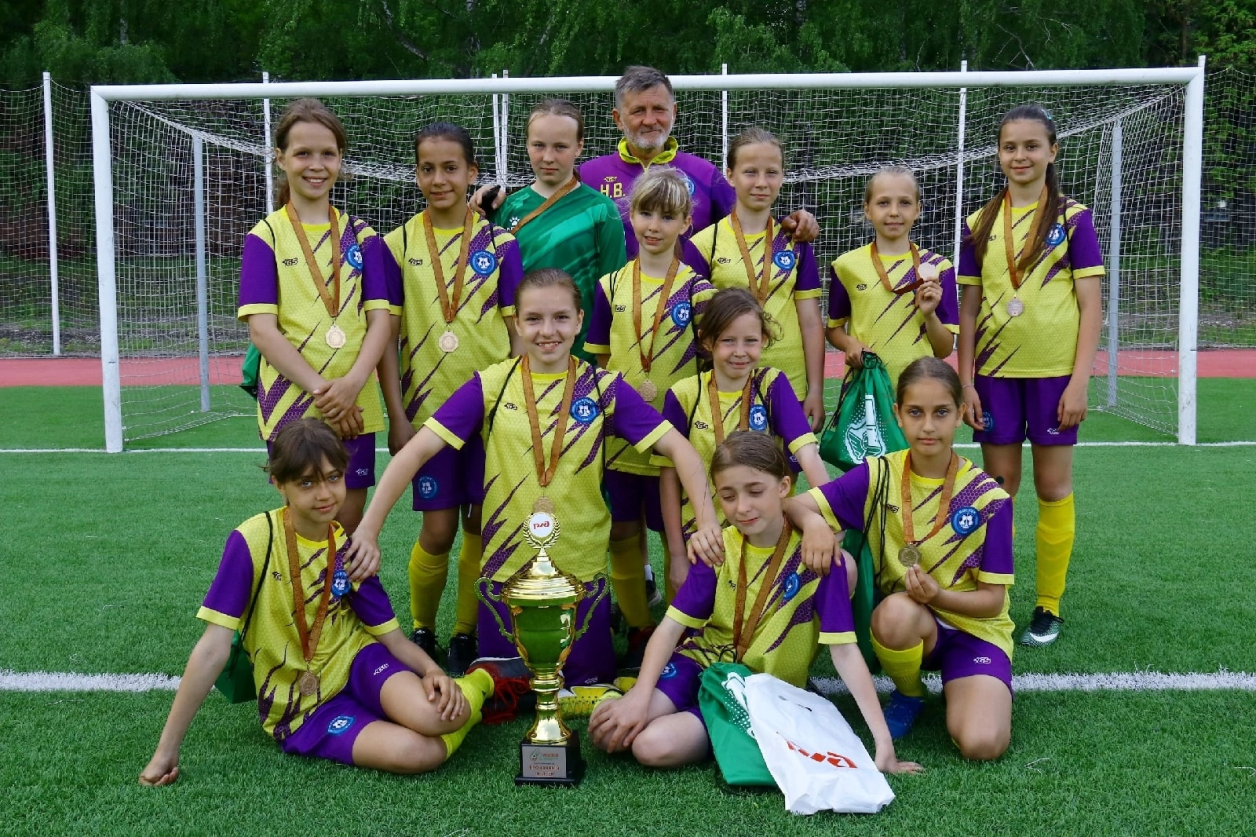 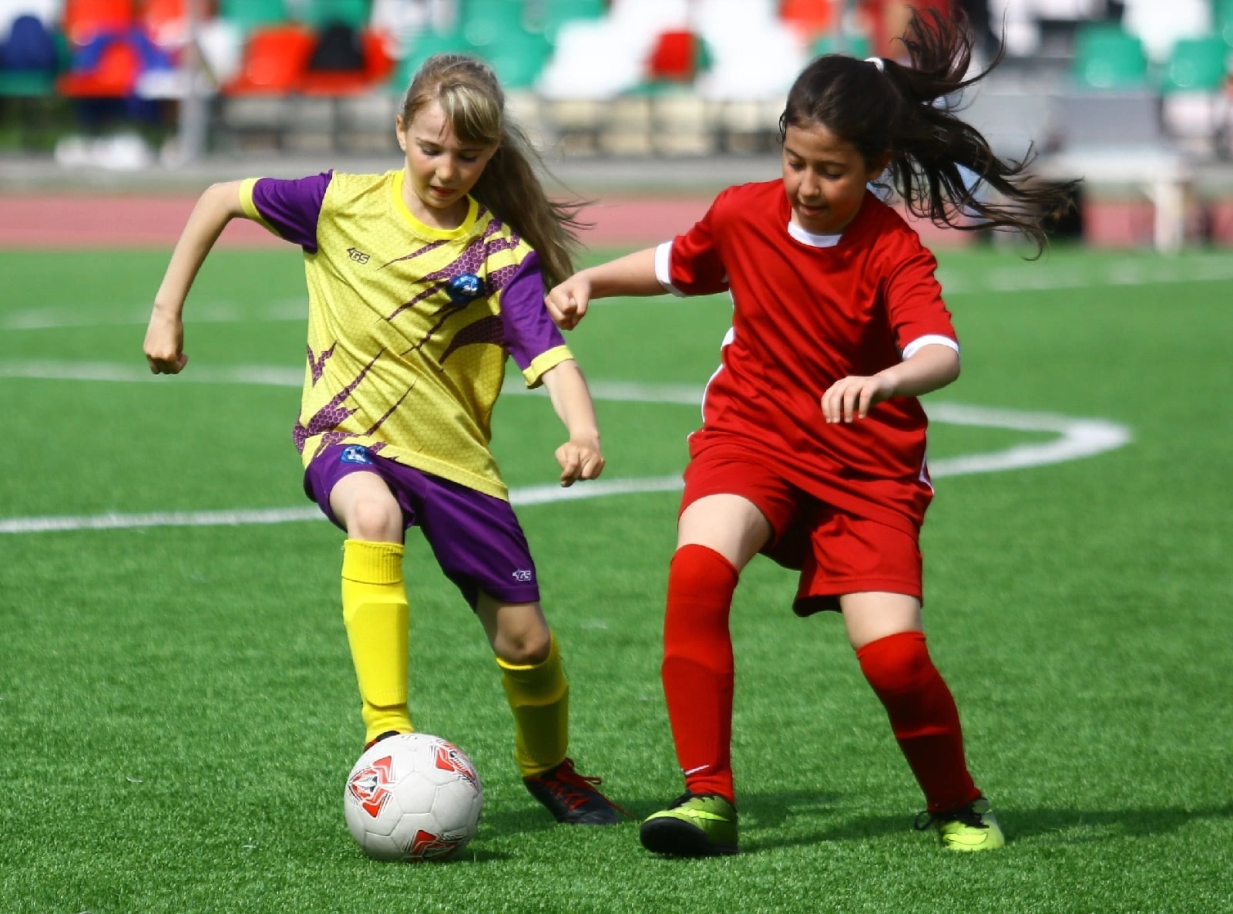 